OPB 3   4.r in 5. r., 27. 3. 2020PREHRANA:Uživajte dovolj tekočine in hrane bogate z vitamini, minerali in vlakninami (sadnje in zelenjav). Pred obrokom si umijte roke s toplo vodo in milom. SAMOSTOJNO UČENJE:Reševanje nalog, ki jih najdete v spletni učilnici oz. vam jih učitelji pošljejo preko staršev. SPROSTITVENA DEJAVNOST:Meči igralno kocko 5-krat in opravi pet ponovitev zahtevane naloge.USTVARJALNO PREŽIVLJANJE PROSTEGA ČASA: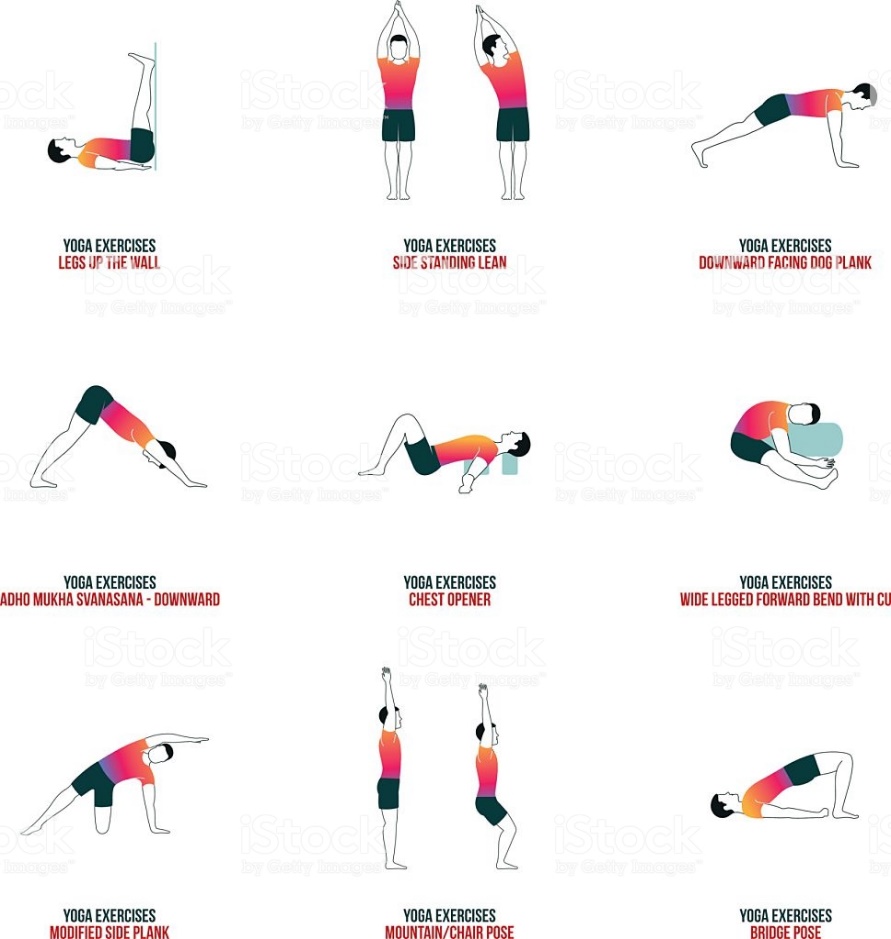 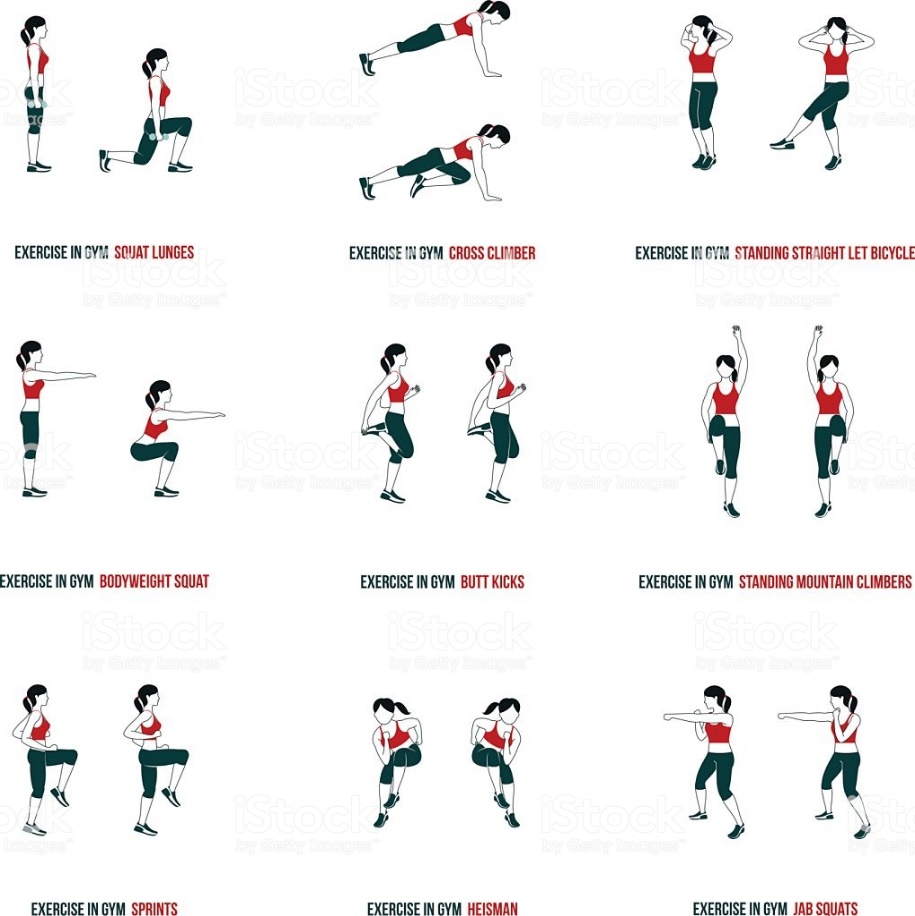 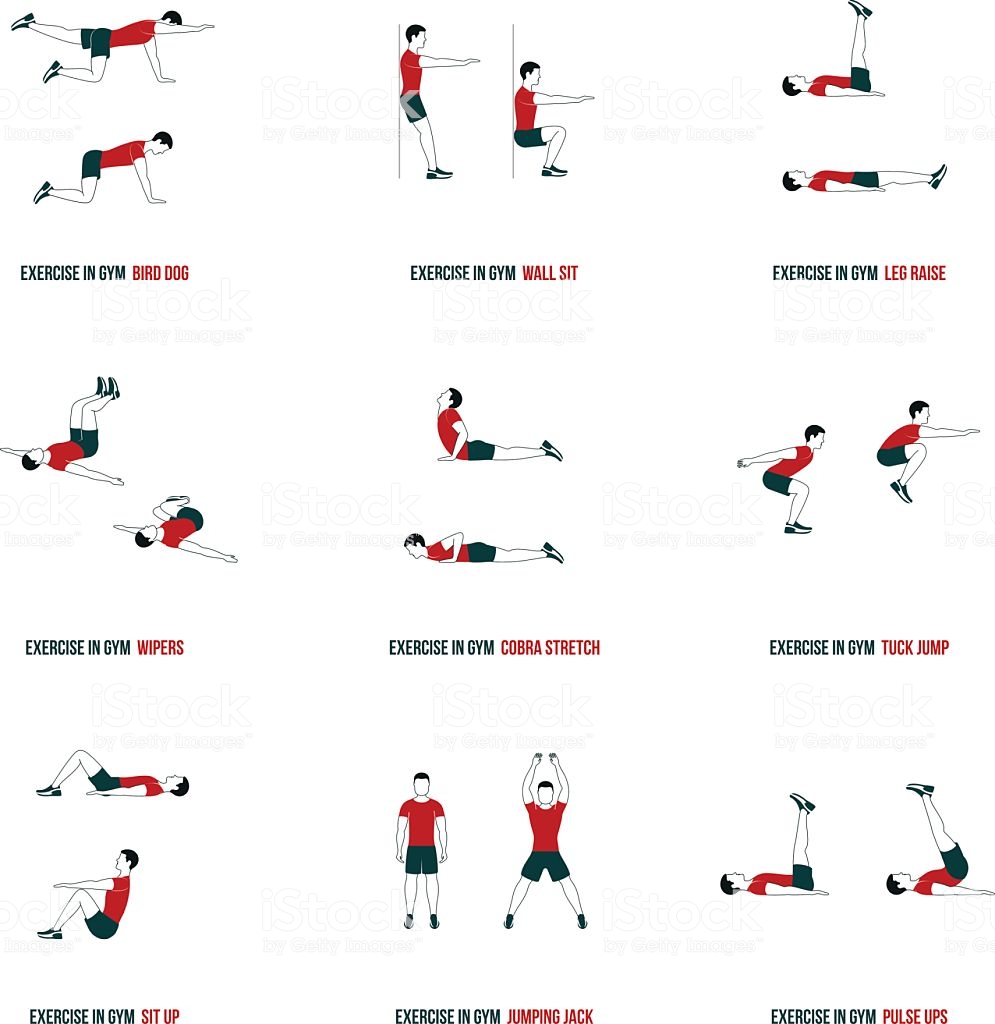 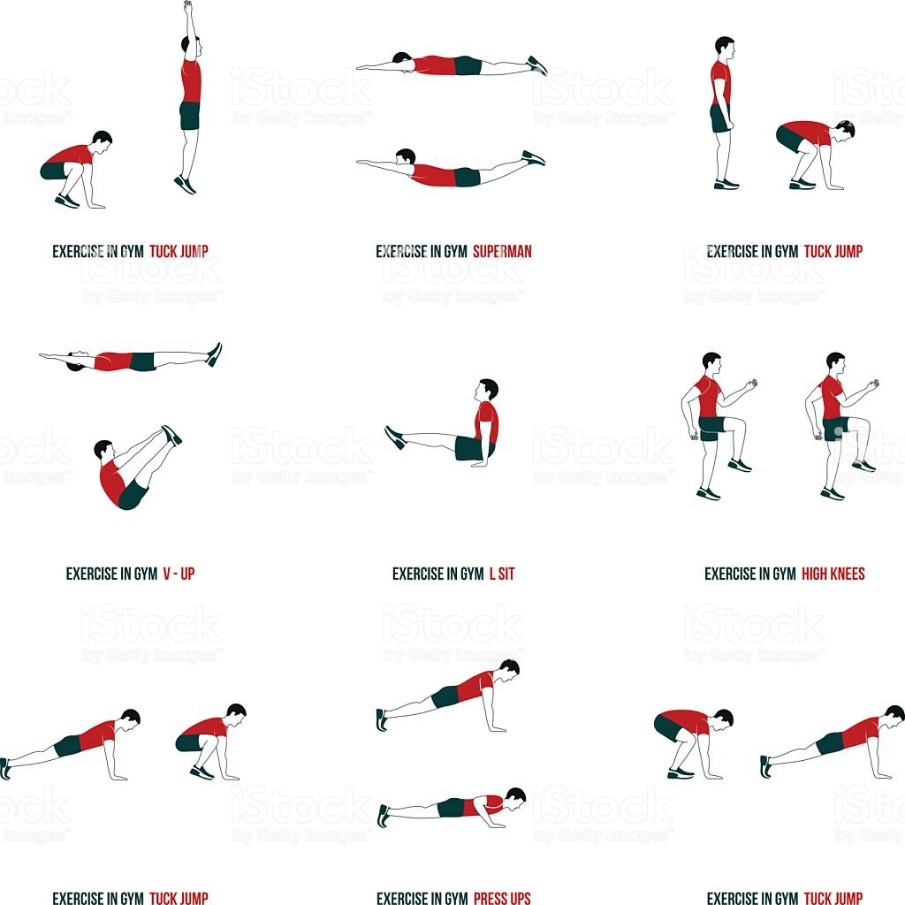 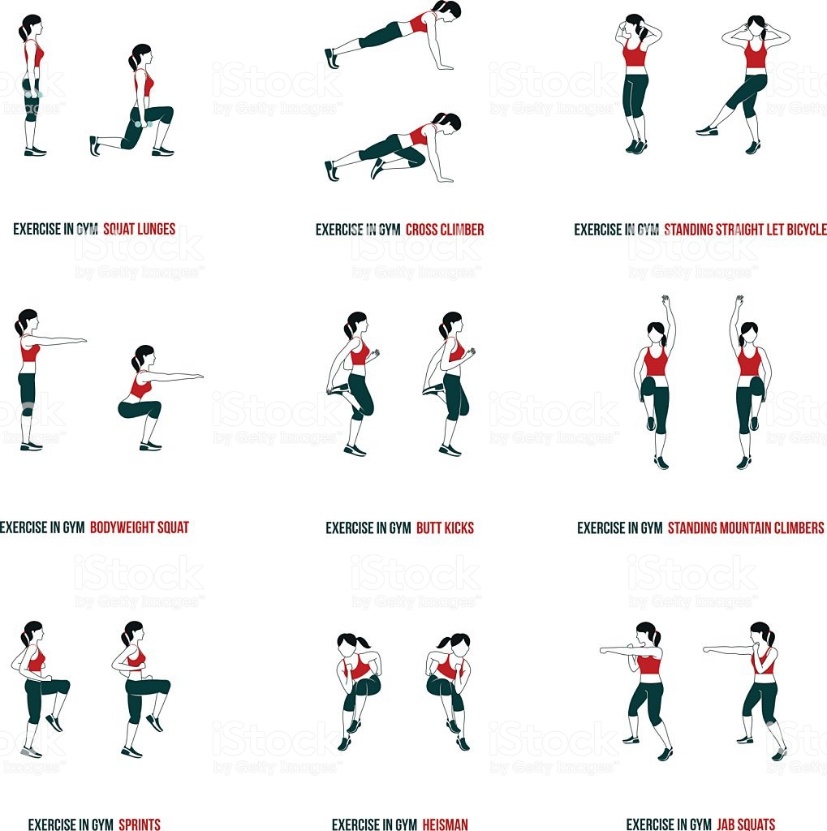 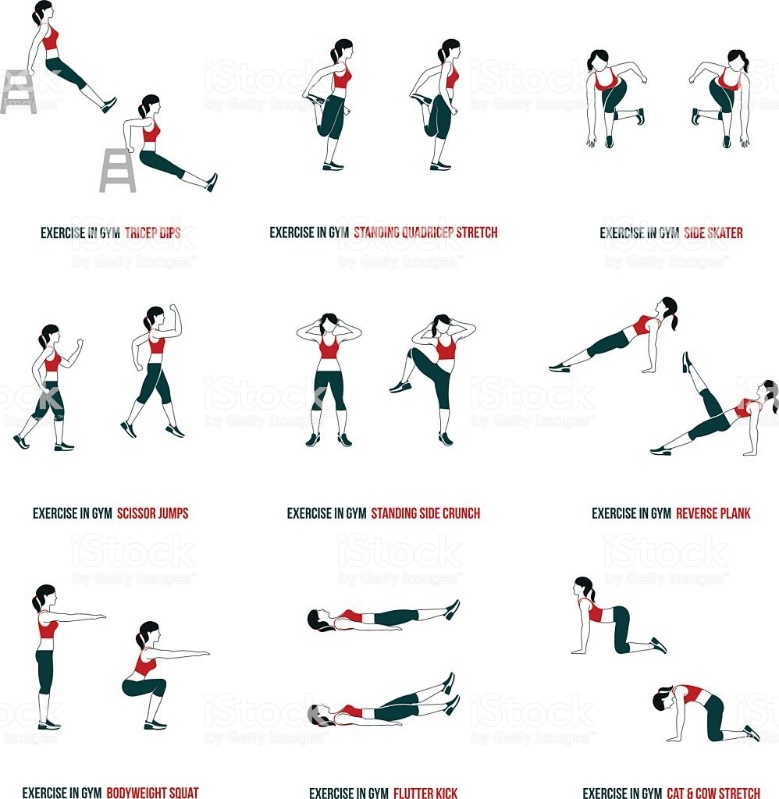 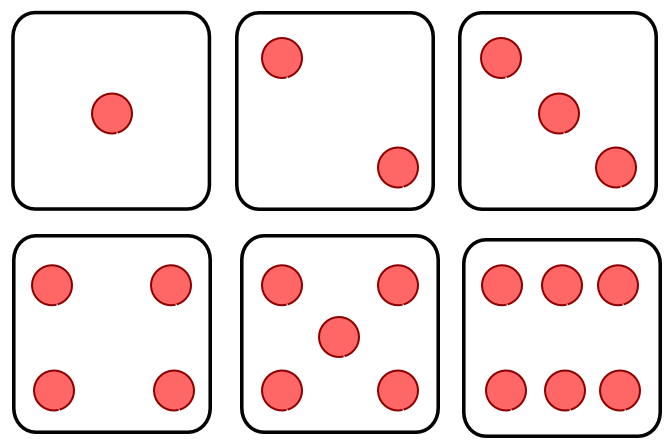 Izdelaj svojo MANDALO. Pripravite si pripomočke za risanje mandale (list papirja, barvice, flomastre,…)  in primerno glasbo. Pomembno je, da ste pri risanju neobremenjeni in sproščeni.Pomislite na stvari, ki jih imate radi in jih zapišite. Najljubše stari spremenite v simbole npr: glasbe – simbol nota.Simbolom dodate barve, npr: nota- modra.Na listu za mandalo naredite osnovi krog in naj domišljija nima meja. Bodite ustvarjali. Učiteljici Nina in Teja bosta veseli vaših izdelkov.  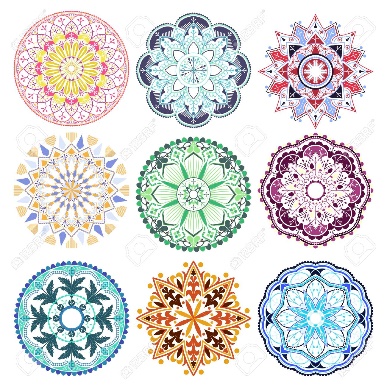 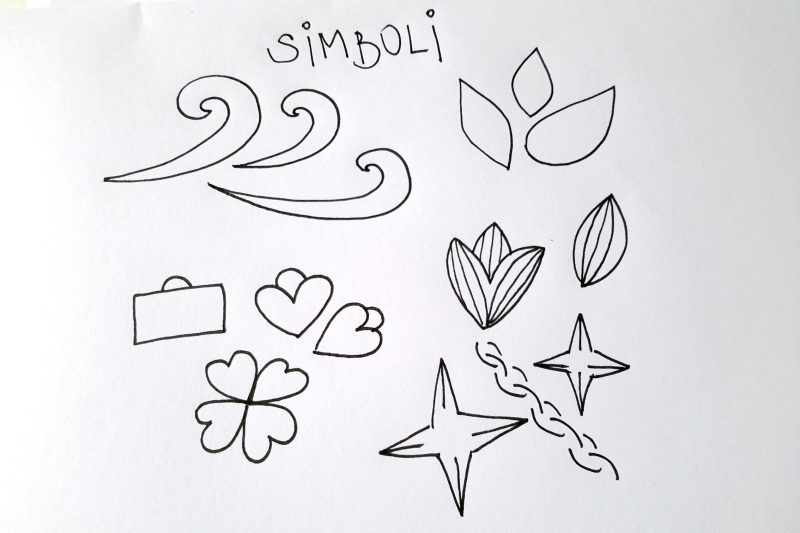 